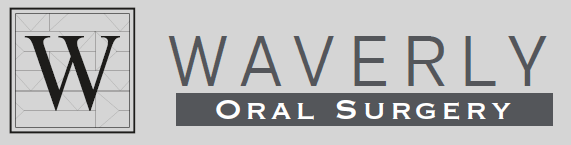 George Y. Soung, DDS, FAAOMS, FACOMSCirujano Oral y Maxilofacial Certificado por la JuntaInformación del Paciente:					Fecha de hoy: _____________❏ Mr. ❏ Mrs. ❏ Ms. Nombre.:_____________________________________ Apellido:__________________________________ Apodo:________________Sexo: ❏ Masculino ❏ Femenino       Fecha de nacimiento: ___________________ Edad: ___________ Número de seguro social _______________________ dirección: ___________________________________________________ Ciudad: ______________________ Estado: ________ código postal____________Número celular: (_______) _____________________________ otro: (_______) _______________________________referido por: _________________________________________ Dentista: _____________________________ médico de cabecera: ____________________contacto de emergencia: ________________________________________________licencia de conducir. #: ______________________ Estado: __________es usted un estudiante? __________ a tiempo completo o a tiempo parcial? ___________________ nombre de la escuela: __________________________Persona responsable (si tiene menos de 18 años):Nombre: _______________________________________ Apellido: ___________________________________ Fecha de nacimiento: ___________________Dirección: ______________________________________________________ Ciudad: ___________________ Estado: ________ código postal____________Número celular: (_______)____________________________________________ Otro:(________)_______________________________________________Información de los seguros:Certifico que he leído y entiendo las preguntas anteriores. No voy a responsabilizar a mi cirujano o cualquier miembro de su personal responsable de los errores u omisiones que he hecho para llenar este formulario.Paciente/Representante legal: _______________________________________	Fecha de hoy: ________________________Nombre del paciente (Impreso): _______________________________________     Height: ____________   Weight: ____________¿Ha tenido o tiene actualmente:Alergias / MedicamentosCertifico que he leído y entiendo las preguntas anteriores.  No responsabilizaré a mi cirujano ni a ningún miembro de su personal por los errores u omisiones que haya cometido al completar este formulario.
Firma del paciente/tutor:__________________________________________________________ 	 Dr. Initials: ___________George Y. Soung, DDS, FAAOMS, FACOMSCirujano Oral y Maxilofacial Certificado por la JuntaOFICINA DE POLÍTICA FINANCIERAElegibilidad y beneficios de seguro serán verificados en el momento de su visita.No aceptamos ningún seguro HMO.Usted será responsable de los servicios no cubiertos por su plan.Su plan de tratamiento será discutido después de su consulta. Vamos a discutir los depósitos de vencimiento y acuerdos financieros. Si la totalidad o parte de su tratamiento no está cubierta por su plan, la porción no cubierta deberá ser pagada en su totalidad antes de la fecha de tratamiento.En su solicitud, presentaremos una predeterminación de beneficios a su compañía de seguro. Por favor permita 2-6 semanas para una respuesta. Por favor, tenga en cuenta que las pre-determinaciones son sólo estimadas y no es garantía de pago.Si una determinación previa no se recibe antes de la fecha de la cirugía requerida, un depósito del 50 % se requiere en el momento del servicio.Si nosotros no estamos en la red de contrato con su compañía de seguro, vamos a requerir el pago del monto total de su visita en ese mismo día, y como cortesía crearemos una reclamación en su nombre y la enviaremos a su compañía de seguro para que ellos le puedan hacer un reembolso. Como cortesía Charlotte Cirugía Oral e Implantología Center van a presentar todos los reclamos a su seguro en su nombre. Es su responsabilidad de seguir con su compañía de seguros en relación con los pagos que no se reciban dentro de los 60 días.El pago se realizará dentro de los 60 días de la fecha del servicio. Usted recibirá estados de cuenta mensuales como un recordatorio para seguir con su compañía de seguros.En el caso de un pago en exceso, un reembolso será publicado para el paciente o garante.He leído y comprendido los términos de esta política:______________________________________Paciente / Garante FechaGeorge Y. Soung, DDS, FAAOMS, FACOMSCirujano Oral y Maxilofacial Certificado por la JuntaREGLA GENERAL HIPAARECONOCIMIENTO DEL PACIENTE DE RECIBO DEL AVISO DE PRÁCTICAS DE PRIVACIDAD Y CONSENTIMIENTO/ AUTORIZACIÓN LIMITADA Y FORMULARIO DE AUTORIZACIÓNUsted puede negarse a firmar este reconocimiento y autorización. Al negarse, podríamos no tener permitido procesar sus reclamos de seguros.Fecha: _______________________________El infrascrito acusa recibo de una copia del Aviso de Prácticas de Privacidad actualmente efectivo para este establecimiento de atención sanitaria. Una copia de este documento firmado y fechado será tan efectiva como el original.MI FIRMA TAMBIÉN SERVIRÁ COMO DOCUMENTO DE ISP SI YO REQUIRIERA QUE LOS TRATAMIENTOS O RADIOGRAFÍAS SEAN ENVIADOS A OTRO MÉDICO O ESTABLECIMIENTOS A CARGO EN EL FUTURO._________________________________       	     ________________________________Por favor, escriba su nombre aquí                                      Por favor, firme con su nombre aquí________________________________                       ___________________________Representante Legal			                   Descripción de la AutoridadSus comentarios respecto de los Reconocimientos o Consentimientos: ___________________________________________CÓMO QUIERE QUE SE DIRIJAN A USTED CUANDO SEA CONVOCADO POR EL ÁREA DE RECEPCIÓN:Sólo primer nombre _____Apellido propio_________Otro __________POR FAVOR, INSCRIBA A CUALQUIER OTRA PARTE QUE TENGA ACCESO A LA INFORMACIÓN DE SU SALUD:  Nombre: _____________ Relación: __________  Nombre: ______________Relación:__________AUTORIZO EL CONTACTO DESDE ESTA OFICINA PARA CONFIRMAR MI INFORMACIÓN SOBRE CITAS, TRATAMIENTOS Y FACTURACIÓN VIA:Confirmación al Teléfono Celular__________Confirmación al Teléfono de Casa_________Confirmación al Teléfono del Trabajo________Cualquiera de las anteriores_____________AUTORIZO QUE LA INFORMACIÓN SOBRE MI SALUD SEA COMUNICADA VIA:Confirmación mediante Teléfono celular_______Confirmación mediante Teléfono de casaConfirmación mediante Teléfono del trabajo_______Mensaje de texto a mi celularAl firmar este Formulario de Reconocimiento por parte del Paciente HIPAA, usted reconoce y autoriza, que esta oficina pueda recomendar productos o servicios para promocionar su mejorada salud. Esta oficina podrá o no recibir remuneración por parte de terceros de estas compañías afiliadas. Nosotros, bajo la Regla General HIPAA vigente, le proporcionamos esta información con su conocimiento y consentimiento.For office use only:   As Privacy Officer, I have attempted to obtain the patient's signature (or representatives) in this recognition, but I could not because: It was urgent treatment: ____ I could not communicate with the patient: _______ The patient refused to sign: _______ The patient was unable to sign because: _______ Signature of Privacy Officer   HIPAA made ​​EASY    All rights reserved 11840 Southmore DriveSuite 150 Charlotte, NC 28277P: 704-246-6051 F:704-246-6967George Y. Soung, DDS, FAAOMS, FACOMSCirujano Oral y Maxilofacial Certificado por la JuntaAVISO DE POLÍTICA DE CANCELACIÓNEs importante que cuando programe su cirugía, conste a su cita.El Dr. Soung es muy particular acerca de correr a tiempo para la cirugía.  Los pacientes que llegan tarde a su procedimiento programado afectan negativamente nuestra capacidad de brindar atención oportuna y eficiente a todos los pacientes posteriores en nuestro horario.  Si llega tarde, es posible que se le pida que reprograme su cita (a discreción del Dr. Soung y su personal).  Si es así, esa cita se puede reprogramar UNA vez, y se requerirá que el paciente deje un depósito para reservar su próxima cita.CANCELACIONES:Si tiene que cancelar su cita, REQUERIMOS que nos dé un aviso MÍNIMO de 48 horas (es decir, 2 días hábiles).  Las citas que se cancelen con menos aviso se contarán como perdidas. CONFIRMACIONES:Se le contactará por teléfono 48-72 horas antes de su cita de cirugía al número que enumeró en su documentación, sin embargo, es responsabilidad del paciente saber la hora / fecha ya. Llamamos al paciente como cortesía.Requerimos confirmación verbal dentro de las 48 horas de su cita.  Si no tenemos confirmación verbal, la cita podría estar en riesgo de ser cancelada. El pago se debe realizar en el momento de la cirugía o consulta (si ese es el caso) y se cobrará a la llegada.______________________________________________  Firma del paciente / Padre / TutorHe leído y entiendo el aviso anterior sobre cancelaciones y reconozco que, si no confirmo mi cita quirúrgica, se eliminará del horario. Seguro dental primarioSeguro médico primarioNombre del seguro:Nombre del seguro:Direccion: Direccion: Número telefónico:Número telefónico:Número de póliza:                              Número de póliza:                              Número de grupo:Número de grupo:                            Dueño de la póliza:Dueño de la póliza:SS #:                                          Fecha de nacimiento:SS #:                                          Fecha de nacimiento:Empleador:                              Número telefónico :empleador:                              Número telefónico :Afección cardíaca (latidos cardíacos irregulares, problema de válvulas cardíacas, cirugía cardíaca previa, etc.): Sí / NoDescribir:¿Ha tenido alguna enfermedad importante o ha sido hospitalizado en los últimos 5 años: Sí / NoDescribir:Depresión, ansiedad u otro trastorno de salud mental: Sí / NoDescribir:Antecedentes de accidente cerebrovascular y / o ataque cardíaco: Sí / NoDescribir:Convulsiones / Epilepsia / Trastorno convulsivo: Sí / NoÚltimo episodio:Presión arterial alta / Presión arterial baja (Círculo Uno)Condición pulmonar / respiratoria (asma, EPOC, etc.): Sí / NoDescribir:Tuberculosis: Sí / NoTrastorno de la sangre o sangrado: Sí / NoDescribir:Tomar anticoagulantes: Sí / NoHepatitis, ictericia, enfermedad hepática: Sí / NoProblemas de tiroides: Sí / NoDiabetes: Sí / NoÚltima HbA1c: Fecha:          Condición renal: Sí / NoDescribir:Condición ósea: Sí / NoDescribir:Enfermedades infecciosas/contagiosas (VIH, hepatitis C): Sí / NoDescribir:Cáncer / Radioterapia: Sí / NoDescribir:Reacción a la anestesia o sedación en el pasado: Sí / NoCirugías previas: Sí / NoLista (con FECHA):Consumo de tabaco: Sí / NoDescribir:Consumo de alcohol: Sí / NoSi es así, cuántas bebidas por semana:Consumo de drogas ilícitas (marihuana, cocaína, etc.): Sí / NoSi es así, cuál: _________________ ¿Cuántas veces por semana?Por favor, enumere cualquier ALERGIA, incluyendo medicamentos, temporada, alimentosPor favor, enumere todos los MEDICAMENTOS actuales, incluidos los suplementos herbales (con DOSIS y FRECUENCIA que los tome):